В управлении образования администрации МР «Княжпогостский»                         прошла рабочая встреча с представителями национальной гвардии  08 октября в администрации МР «Княжпогостский» при начальнике  управлении образования администрации МР «Княжпогостский» состоялась рабочая встреча по организации взаимодействия при разработке паспортов безопасности  образовательных организаций, в соответствии с постановлением Правительства РФ №1006. В ходе встречи были определены этапы проведения категорирования объектов образования в соответствии с предъявленными требованиями, уточнены вопросы по переводу объектов образования на пульт вневедомственной охраны, проговорены сроки согласования актов к паспортам безопасности территориальными структурами. 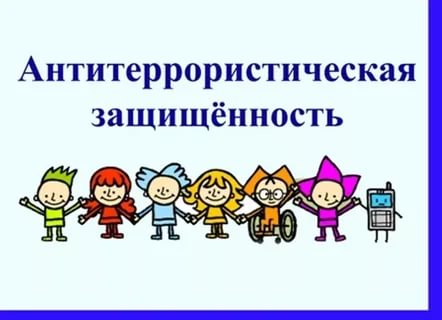 